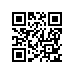 Об утверждении Положения о студенческом совете НИУ ВШЭ – Санкт-ПетербургВ соответствие с решением ученого совета НИУ ВШЭ – Санкт-Петербург от 18.09.2019 (протокол №8.3.1.8-07/13/19)ПРИКАЗЫВАЮ:Ввести в действие Положение о студенческом совете НИУ ВШЭ – Санкт-Петербург (приложение).Провести выборы членов студенческого совета НИУ ВШЭ – Санкт-Петербург на 2019-2020 учебный год в период с 01 октября 2019 г. до 01 ноября 2019 г.Студенческому совету НИУ ВШЭ – Санкт-Петербург V созыва подготовить Регламент работы студенческого совета НИУ ВШЭ – Санкт-Петербург и его органов к 01 декабря 2019 г.Директор                                                                                                 С.М. Кадочников